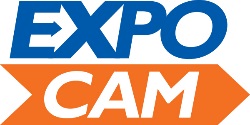 EXHIBITOR RESPONSIBLITY:As an exhibitor at ExpoCam 2017, it is your responsibility to ensure that your booth is designed to meet the parameters outlined in this document.Linear Booth / In-line BoothLinear booths have one side exposed to an aisle shown at right.  They are sometimes referred to as in-line booths.  Linear booths are 10ft wide and 10ft deep.  Back wall height is 8ft and side wall height is 3ft.Metric measurement: 3.05m x 3.05m (2.44m backwall & .91m sidewall)Your exhibit must not block the sight line of neighbouring exhibitors.  Any display materials over 3ft (.91m) in height must be placed at the rear of the booth, not more than 5ft (1.5m) from the back wall.  These guidelines apply regardless of the number of Linear booths you occupy.Corner BoothA Corner booth is a Linear booth exposed to the aisles on two sides.  See Linear booth/In-line booth for a full description and guidelines on use of space.Peninsula BoothA Peninsula booth consists of four or more Linear booths and is exposed to an aisle on three sides.  Peninsula booths can back onto Linear booths or onto another Peninsula booth.  Two Peninsula booths back-to-back are commonly referred to as a Split Island booth.Peninsula Booth dimensions depend on the number of total booths in the block.  Split Island BoothA Split Island booth is a Peninsula booth which shares its back wall with another Peninsula booth.  A full back wall will be placed between Split Island booths to allow both exhibitors maximum use of space.  The size of a Split Island booth is typically 20ft x 20ft (6.10M X 6.10M)Island BoothIsland booths do not have site line restrictions.  Because an island booth is separated by the width of an aisle from all neighbouring exhibits, full use of the floor plan is permitted.  For example, an island booth can go as high as the rules permit and construct a solid wall around the booth as long as they have an aisle on all four sides. The size of an Island booth is typically 20ft x 20ft (6.10M X 6.10M) or larger.We find that more and more companies are enclosing their booths with solid walls and                       thought we should bring the information on Island Booth Site lines to your attention.HEIGHT RESTRICTIONSINLINE – 8 ft (2.44m)PENINSULA – 12 ft (3.66m)SPLIT ISLAND – 12 ft (3.66m)ISLAND BOOTH – 16 ft (4.87m)An allowance may be made by Show Management based on location, sight lines and elements under consideration.  All approvals are at the full discretion of Show Management.  HANGING SIGNSHanging Signs are only allowed in Peninsula, Split Island and Island Booths. Maximum height range of 16ft to 20ft (4.88m to 6.10m) to the top of the sign, or as determined by the show manager.  Hanging signs should be set back 10ft (3.05m) from adjacent booths and be directly over contracted space only.Hanging Signs must be approved by Show Management at least 60 days prior to installation.Signage must not interfere with neighbouring displays.